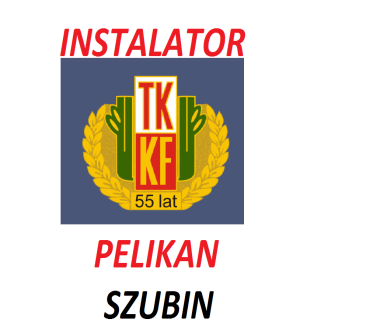 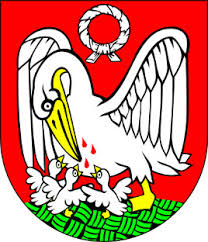 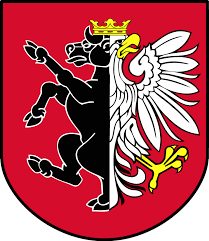 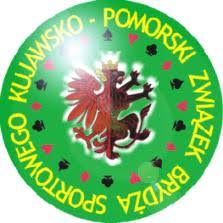 REGULAMINTurnieju Brydżowego im. Mariusza i Kazimierza MendykCel- popularyzacja brydża sportowego- uczenie pamięci Mariusza i Kazimierza Mendyk- miłe spędzenie wolnego czasu przy kartach - zdobycie punktów do Grand Prix okręgu Kujawsko – PomorskiegoOrganizatorzy- Ognisko TKKF Instalator Pelikan w Szubinie- Starostwo Powiatowe w Nakle- Urząd Miasta i Gminy w Szubinie- Kujawsko – Pomorski Związek Brydża Sportowego w Bydgoszczy- Patronat Prasowy – Tygodnik Pałuki ze Żnina- Patronat Prasowy – Tygodnik Powiat z NakłaTermin i miejsce24 marca 2019 roku godz. 10:00 Szubin ul. Mostowa 14Uczestnictwo- w turnieju mogą uczestniczyć pary sportowe zrzeszone i niezrzeszone- turniej zaliczany do Grand Prix okręgu Kujawsko – PomorskiegoNagrody- nagrody rzeczowe dla najlepszych trzech par- medale dla najlepszych trzech par- puchary dla najlepszych trzech par- puchar przechodni dla zwycięskiego zespołu- nagrody finansowe dla najlepszych par- nagrody niespodzianki- ilość nagrodzonych może się zwiększyć w zależności od liczby uczestnikówFinansowanie- wpisowe 40 zł od pary- emeryci i renciści 30 zł od pary ( za okazaniem legitymacji )Uwagi końcowe- w ramach wpisowego uczestnicy otrzymają ciepły posiłek oraz dowolną ilość kawy i herbaty- każdy uczestnik otrzyma znaczek okolicznościowy- turniej sędziuje sędzia związkowy- turniej przeprowadzony będzie również drużynowo ( 2 pary )- więcej informacji kom. 609 – 042 – 544ZAPRASZAMY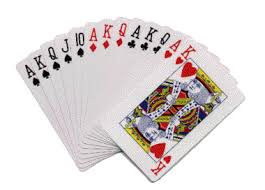 